Opis Przedmiotu ZamówieniaIdentyfikacja wizualna wydarzeniaIdentyfikacja obejmuje zaprojektowanie 11 elementów:motywu wydarzenia (znak graficzny, nazwa wydarzenia, data i termin, w oparciu o istniejące już grafiki);formatkę prezentacji power point z motywem (slajd główny i slajd informacyjny uwzględniające takie elementy jak: nagłówki, , czcionki, zdjęcia)ekrany prezentacyjne: główny wydarzenia, programowy (punkty programu wraz z mówcami), organizacyjnymateriałów online: 2 różne banery internetowe (wymiary ustalane na bieżąco); zdjęcie w tle FB.Identyfikacja zostanie zaprezentowana w formie księgi wizualizacji wydarzenia.Projekt graficzny stoiska wystawienniczego Projekt graficzny stoiska obejmuje zaprojektowanie:layoutu dla stoiska wystawienniczego (np. oktanorma) o wymiarach 2x3x2 (szerokość x długość x wysokość);napis główny stoiska (frez);lada (1x2)Przykład stoiska: 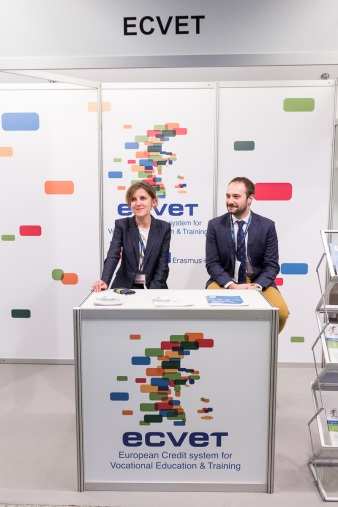 Projekt scenografiiProjekt scenografii obejmuje zaprojektowanie:layout sceny;wizualizacji sceny;produkty scenograficzne (maksymalnie 2 różne produkty typu kostki, elementy wycinane po obrysie, flagi);oznakowania przestrzeni (maksymalnie 3 produkty typu kostki, elementy wycinane po obrysie);W ramach projektu scenografii odbędzie się min. jedna wizja lokalna. Folder konferencyjnyProjekt materiałów obejmuje zaprojektowanie folderu A4 (okładka – 4 str., środek – 12 stron). Wystawa fotograficzna20 plansz formatu B0 (+/- 15%) w oparciu o dane tekstowe, materiały fotograficzne. Wystawa składa się z planszy otwierającej, planszy zamykającej oraz plansz wystawowych przedstawionych w tym samym layoucie. Przykładowa wystawa: https://www.flickr.com/photos/frse_pl/albums/72157657860386264 Animacja – wariant I15-40 sekundowa animacja ruchoma reklamująca wydarzenie. Animacja z muzyką.Przykładowa animacja: https://youtu.be/qlzf9VP_dH8 Animacja – wariant I60-120 sekundowa animacja ruchoma przedstawiająca dane liczbowe, fakty, rysunki lub zdjęcia na temat FRSE. Animacja z muzyką lub lektorem. Przykładowa animacja:  https://youtu.be/OcStSM8cIag Prezentacja POWER POINT – 20 slajdówPrezentacja Power point na temat programu Erasmus+ lub innego uwzględniająca: tekst informacyjny,  dane liczbowe, zdjęcia, elementy ozdobne typu: tabele, rysunki, logotypy.  Prezentacja – 20 slajdów. Prezentacja może zawierać efekty animacji.Ulotka/folderProjekt ulotki/foldera w formacie A4/A6/A5/DL (po złożeniu), 4 strony. Zaproszenie okolicznościoweProjekt zaproszenia na wydarzenia w formacie A6/A5/DL (po złożeniu), 4 strony.Teczka konferencyjnaTeczka składana wg wzornika dostarczanego przez zamawiającego. Notes konferencyjnyNotes A4 w formatach pdf (do druku) oraz word. Torba konferencyjnaTorba materiałowa, rozmiar 380 x 420Plakat informacyjnyPlakat B1 w formatach pdf (do druku) oraz jpg. Maksymalne stawki za poszczególne pozycje formularza oferty Przykładowe planowane wydarzeniaEuropejski Tydzień Młodzieży – maj (prace, kwiecień/maj)5-lecie POWER – czerwiec (prace kwiecień/ma/czerwiec)Kongres FRSE – wrzesień (prace lipiec/sierpień/wrzesień)VET Week – październik/listopad (prace wrzesień/październik/listopad)Gala EDUinspiracji – listopad/grudzień (prace wrzesień/październik/listopad)Worldskills – sierpień (prace maj, czerwiec/lipiec)Europass – trzeci kwartał 2019eTwinning – maj (prace, marzec/kwiecień)Forum Ekonomiczne Młodych liderów – wrzesień  (prace czerwiec, lipiec, sierpień)Szkoła równych szans – maj (prace marzec/kwiecień/maj)EDJ – wrzesień (prace sierpień/wrzesień/październik)25-lecia FRSE – listopad/grudzień (prace marzec/kwiecień, wrzesień/październik/listopad)FED – listopad (prace sierpień/wrzesień)Wyżej wymienione wydarzenia są jedynie wydarzeniami planowanymi i nie stanowią zobowiązania Zamawiającego. Jednocześnie liczba wydarzeń może się zwiększyć. LpPrzedmiot zamówieniaMaksymalna cena brutto1.Identyfikacja wizualna wydarzenia3500,002.Projekt stoiska wystawienniczego800,003.Projekt scenografii3000,004.Folder konferencyjny2500,005.Wystawa3300,006.Animacja – wariant I1800,007.Animacja – wariant II6500,008.Prezentacja Power Point1400,009.Ulotka700,0010.Zaproszenie okolicznościowe350,0011.Teczka konferencyjna500,0012.Notes konferencyjny400,0013. Torba konferencyjna500,0014. Plakat konferencyjny350,00